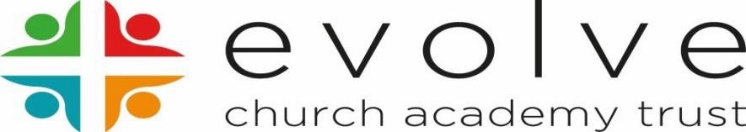 Sundown After School ClubRegistration form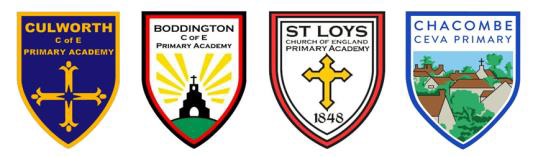 NameDate of BirthHome addressName of parent/guardianDaytime tel noMobile NoEmergency contact name (1)Tel noEmergency contact name (2)Tel noDoctors nameTel noDetails of any special needsMedical conditions, allergies and medicationDietary needsI confirm that I have read a copy of the Terms and Conditions and agree to abide by them. I confirm that I have read a copy of the Terms and Conditions and agree to abide by them. I confirm that I have read a copy of the Terms and Conditions and agree to abide by them. I confirm that I have read a copy of the Terms and Conditions and agree to abide by them. Parent/guardian signatureDateName of parent/ guardian (printed)Names of people authorised to collect your child/children from Sundown After School Club Names of people authorised to collect your child/children from Sundown After School Club Person 1Person 2Person 3Person 4